ST.JOSEPH’S UNIVERSITY, BENGALURU - 27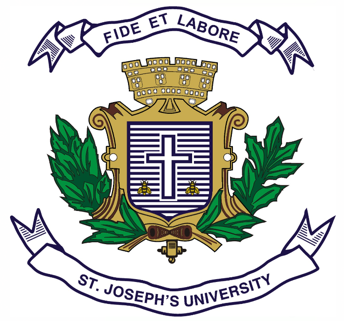 B.A. (HISTORY) – I SEMESTERSEMESTER EXAMINATION: OCTOBER  2022(Examination conducted in December 2022)HS 1121 – HISTORY OF INDIA : EARLIEST TIMES TO 200 BCETime: 2 Hours								          Max Marks: 50This question paper has 1 printed page and 4 partsSECTION -  AAnswer any 2 of the following    				        	 	  	   (2 x 10 = 20)1.	Explain the importance of literary sources in reconstructing the ancient past of India.    2.	Discuss the Polity and Society of Rig Vedic period.   3.        Sketch the life and teachings of Gautama Buddha. 					SECTION -  B  	                	               (5 + 5 = 10)4.	Mark on the outline map provided the following places and write their historical importance.  	1. Harappa          2. Bodhgaya       3. Ajantha            4. Maski            5. Sanchi        SECTION -  CAnswer any 2 of the following    					   		     (5 x 2 = 10)5.	Describe the Town Planning of Indus civilization.6.        Write a short note on Chandragupta Maurya. 7.        Give an account of Ashoka’s Dhamma. SECTION -  D 	Answer any 5 of the following questions 		            	                 		     (2 x 5= 10)8.       Write any two definitions of History.9.        Name any four features of the Paleolithic age in India.10.      Who discovered the city Mohenjo-Daro and when?  11.      Name any four Mahajanapadas that existed during the ancient period.12.      Name any two rulers of the Nanda dynasty. 13.      Jaina Councils.14.	Kautilya. *****************                     